Pismo Djedu Božićnjaku  Dragi Djedice!   Odvojila sam si malo vremena da ti napišem pismo. Uzela sam olovku i primila se posla!   Voljela bih da me i ove godine posjetiš. Hvala ti što mi svake godine doneseš puno darova za Božić! Voljela bih te jednom uživo vidjeti, pipkati tvoju dugu bijelu bradu i čuti kako izgovaraš poznati Ho-Ho-Ho!!!    Kada dobiješ ovo pismo, molim te uzvrati mi što prije! 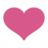                                                                                                            Tvoja Tia, 4.aDragi Djede Božićnjače!     Ja sam mala djevojčica iz malog, ali lijepog grada Slavonskog Broda. Zima je već ,,pred vratima", a snijegu nema ni traga.     Jako se veselim tvom dolasku.Meni ove godine ne treba ništa specijalno. Samo želim Božić provesti sa snijegom i naravno obitelji.      Pozdravi svoje vilenjake od mene jer i oni su cijele godine marljivo radili pa ostavi i koju sitnicu za njih.                                                 Tvoja Lorena, 4.aDragi Djede Božićnjače!      Prije par dana svi su "zujili" o tebi i kako uskoro krećeš dijeliti darove po Hrvatskoj. Ja sam otkrila da su djeca u Slavonskom Brodu najbolja, tako da neka stanovnici ovog grada dobiju poklone prvi.      Ove godine neću biti izbirljiva pa bih htjela samo da s nama izmoliš nekoliko molitvi za moje najbliže i da dobijem legiće.         Javi mi se kada dobiješ pismo. Pozdravi vilenjake i vile!                                                                                                     Pozdravlja te Lucija, 4.a Dragi Djedice!          Šaljem ti ovo pismo jer ti moram nešto reći i postaviti ti par pitanja.Prvo te moram pitati: Na koju foru obiđeš cijeli svijet u 1 noći?! I koliko imaš sobova i ima li bolesnih ili ozlijeđenih? Moram ti reći da mi ne ostaviš poklon za Božić jer ga nisam sa zaslužio. Umjesto meni, daj poklon Maxu, mom ljubimcu. Svejedno hvala.          Pozdrav iz SB-a                                                                                             Tvoj Luka, 4.aDragi Djedice!Upravo ti pišem iz Slavonskoga Broda, iz svoje škole! Imamo Hrvatski jezik i učimo pisati pisma.Veselim se tvome dolasku. Za nekoliko dana dolazi Božić!Planiram se sanjkati s mlađim bratom i uživati s obitelji i prijateljima.Za Božić želim samo da svi članovi moje prekrasne obitelji ostanu živi i zdravi.                                                                                                                                              Tvoja Eva, 4.aDragi Djedice!        Ja sam Barbara. Živim u Hrvatskoj. Pišem ti ovo pismo, moje želje za ovogodišnji Božić. Znam da ti djeca diljem svijeta pišu pisma i da imaš puno pisama za pročitati, ali molim te poslušaj moju želju. Moja želja je da u cijelom svijetu zavlada mir i sreća, da strah i tugovanje završi. Vrati, molim te, u ovaj svijet život, radost i sreću. Vrati u ovaj svijet poštene ljude.Nadam se da ćeš poslušati moju želju. Hvala ti za sve darove.                  					Voli te tvoja Barbara, 4.a